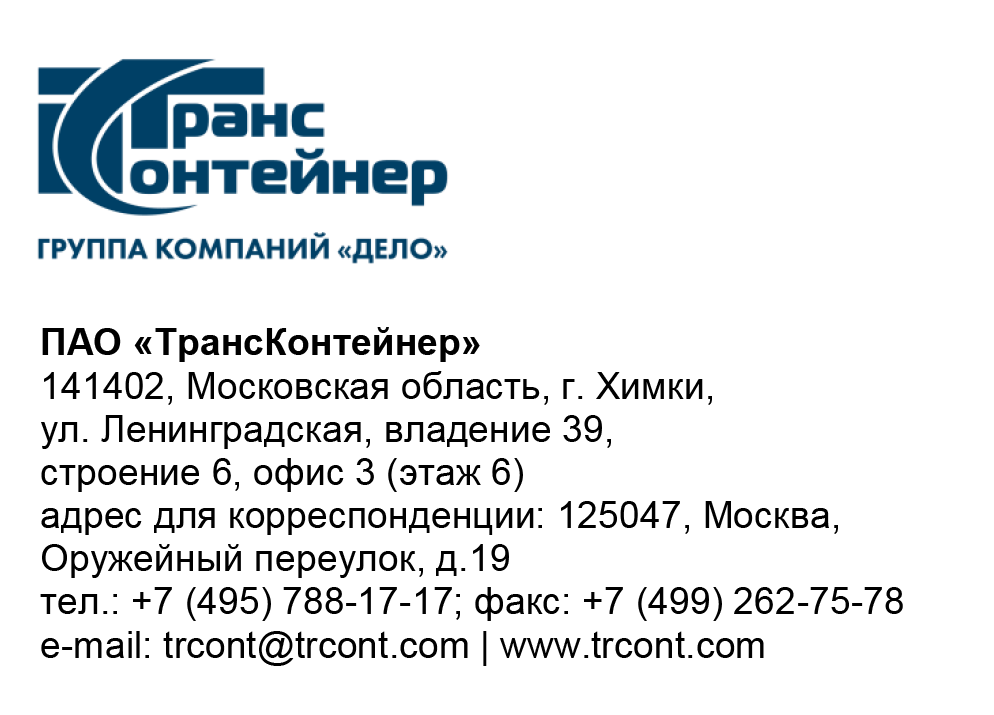 ВНИМАНИЕ!ПАО «ТрансКонтейнер» информирует о внесении изменений в документацию о закупке открытого конкурса в электронной форме № ОКэ-ЦКПКЗ-23-0033 по предмету закупки «поставка простой неисключительной лицензии на использование антивирусного программного обеспечения для электронно-вычислительных машин» (Открытый конкурс)В документации о закупке Открытого конкурса:Пункты 7,8,9 раздела 5 «Информационная карта» документации о закупке изложить в следующей редакции:« »Далее по тексту…  7.Место, дата и время начала и окончания срока подачи Заявок, открытия доступа к ЗаявкамЗаявки принимаются через ЭТП, информация по которой указана в пункте 4 Информационной карты с даты опубликования Открытого конкурса и до «20» октября 2023 г. 14 часов 00 минут местного времени. Открытие доступа к Заявкам состоится автоматически в Программно-аппаратном средстве ЭТП в момент окончания срока для подачи Заявок.8.Рассмотрение, оценка и сопоставление ЗаявокРассмотрение, оценка и сопоставление Заявок состоится 
«01 » ноября 2023 г. 14 часов 00 минут местного времени по адресу, указанному в пункте 2 Информационной карты.9.Подведение итоговПодведение итогов состоится не позднее «23» ноября 2023 г. 14 часов 00 минут местного времени по адресу, указанному в пункте 3 Информационной карты.Председатель Конкурсной комиссии аппарата управления ПАО «ТрансКонтейнер»Н.И. Шиповская